Origen de las especies. 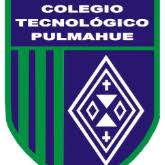 Nombre: ___________________________________________________________Curso:  1° medio A                     fecha: ______________________ Confecciona un cuadro comparativo con las corrientes que explican el origen de las especies.Averigua algunos antecedentes de la biografía de Charles Darwin.Explica brevemente que se entiende como selección natural. ¿Cuáles fueron las conclusiones a las que llego Darwin con su investigación?Responde en tu cuadernoEn la actividad anterior te puedes ayudar con tu libro de Biología de las páginas 16 a la 19.Para dudas con el contenido escribir al correo electrónico: tareas.bio.qui.ayelen@gmail.comPor favor al momento de consultar identificarse con su nombre y curso por favor. FijismoTransformismoEvolucionismo